Занятие по аппликации «Цветочек для мамы» в средней группе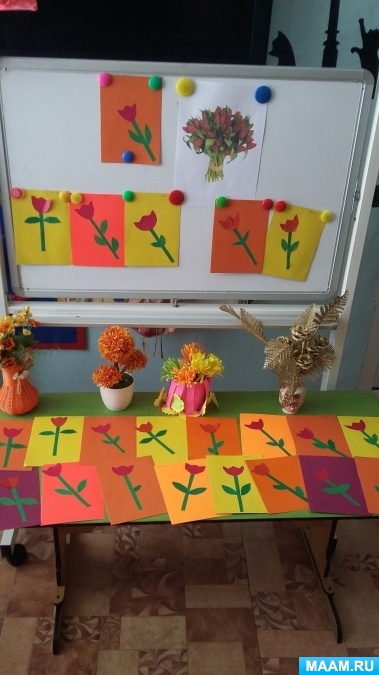 Цель: Вызвать у детей интерес к подготовке открытки. Учить изготавливать цветок из цветной бумаги. Развивать композиционные умения, чувство цвета, мелкую моторику рук. Воспитывать заботливое отношение к близким людям, желание доставить радость родному человеку- маме.Материал: Цветной картон, красный прямоугольник-тюльпан, полоска зеленого цвета -стебель, прямоугольники зеленого цвета-листики, ножницы, клей ПВА, клеенки, салфетки, кисточки.Наступает мамин праздникНаступает мамин праздник,Наступает женский день.Знаю: любит мама оченьРозы, маки и сирень.Только в марте нет сирени,Роз и маков не достать,А ведь можно на листочкеВсе цветы нарисовать!Приколю картинку этуЯ над маминым столом,Утром маму дорогуюОбниму. И расцелую,И поздравлю с Женским днем! Т. ВолгинаНакануне праздника Международного женского дня 8 Марта мы с ребятами решили порадовать своих мамочек подготовить открытки с тюльпаном.Выучили пословицы и поговорки о маме:Любящий свою мать не бросит и чужую.Любящая мать – душа семьи и украшение жизни.Материнское терпение всё перетерпит.Материнская забота в огне не горит и в воде не тонетМатеринская ласка конца не знаетМамонька родимая – свеч неугасимаяСердце матери отходчиво.Родных много, а мать роднее всего.Нет милее дружка, чем родная матушкаБез матери пчёлки – пропащие детки.Сердце матери лучше солнца греет.Провели пальчиковую гимнастику «Мамин праздник».Первые подснежники (Ладошки сжать друг с другом и раскрыть)Я в руках несу. (Сжать ладони в кулачки, держать перед собой)Нежные цветочкиМаме подарю. (Вытягиваем руки вперед, ладони вверх)Будь всегда красивой,Нежной, как цветы. (Обводим овал лица)Хорошо, что рядомЕсть со мною ты. (Прижать ладони к груди)Дети с радостью принялись за дело. На цветном картоне приклеили стебель, сложили два зеленых прямоугольника, вырезали листики, затем приклеили к стебельку. Пополам сложили прямоугольник красного цвета вырезали цветок-тюльпан.У нас получились вот такие оригинальные открытки - для наших любимых мамочек.